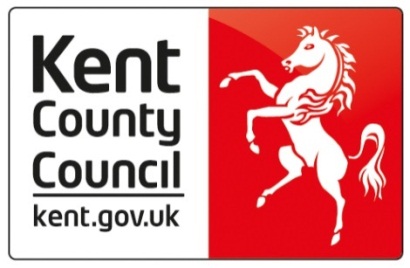 LOG OF AMHP INTERVENTIONS This section should include a complete list of all statutory activities undertaken/shadowed during the Preparation Pathway.The list must be signed by both the prospective AMHP trainee and the AMHP.DateService User’s InitialsIntervention & Outcome